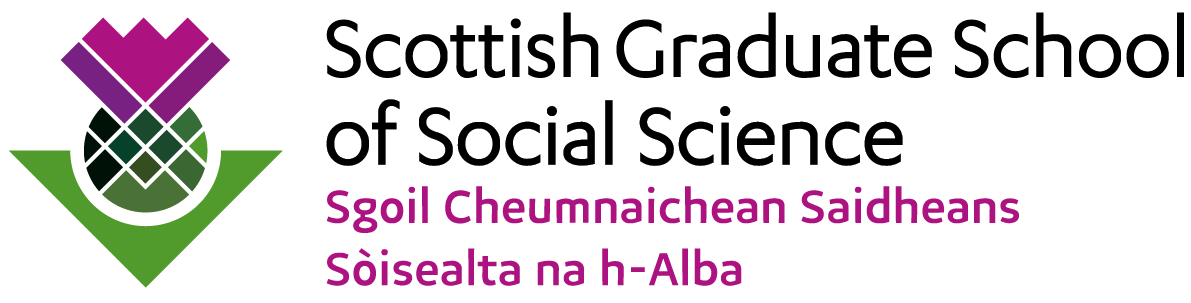 Applicant DetailsPhD DetailsCase for SupportIf you are successful at Stage 1 and are nominated for Stage 2, this section will form the basis of your full Case for Support – please refer to ESRC guidance for what will be expected, should you be nominated.As part of the assessment of applicants, SGSSS are very interested in you as a whole person. What this means is that rather than solely looking at your academic record, we will consider what you can bring to an ESRC Fellowship through your work and life experiences too (including challenges and resilience).  We want you to be able to demonstrate and articulate your potential to undertake and complete an ESRC Fellowship, to flourish as a result of ESRC Fellowship funding and to be a proactive contributor to a positive research culture. As part of your application, you will be asked to tell us about your preparedness to undertake and complete an ESRC Fellowship and to flourish as a result of ESRC Fellowship funding and how you will contribute to a positive and diverse community.Mentoring ArrangementsAcademic CVESRC Postdoctoral Fellowships Competition 2023/24Stage 1 Application FormPlease complete this Stage 1 Application Form and upload it to SGSSS Apply here by 12pm (noon) on 18 March 2024. Please note the character count for each section.Full name:Email address:HEI where the fellowship will be held:Intended SGSSS-DTP Unit of Assessment (UoA):PhD Title:Date of PhD submission:Expected or actual dateDate of viva voce:Expected or actual dateAwarding HEI:First and Second Supervisor details:Title, position and departmentAbstract/summary of progress: (up to 1,200 characters including spaces)Summary or abstract of your in-progress or completed thesisRationale for Fellowship: (up to 4,000 characters including spaces)Set out the rationale for the proposed Fellowship – why is it important to build on your PhD research?Impact Generation: (up to 1,000 characters including spaces)Set out the key impacts your research has had or that you expect it to haveCareer Development: (up to 1,000 characters including spaces)Set out where you currently are in your career and how the Fellowship will benefit youPreparedness to undertake and complete an ESRC Postdoctoral Fellowship and to flourish as a result of fellowship funding: (up to 2,000 characters including spaces)Successfully undertaking an ESRC Postdoctoral Fellowship requires not only academic ability but also resourcefulness, commitment and resilience. It involves a range of skills including the ability to communicate complex ideas , planning and organisation (including within changing circumstances), working with others (inside and outside of universities) to increase the impact of your research. You may find it useful to refer to the Researcher Development Framework in thinking about this question.Drawing on your own background (including your life experiences, journey to/through university, work experiences or volunteering) please provide a summary of why you are ready to undertake an ESRC Postdoctoral Fellowship now and how you will flourish as a result of fellowship funding. You might include, for example, personal challenges that you have overcome or achievements that you are proud of in your work, study or life experiences and how these map onto the skills required to flourish during a postdoctoral fellowship. Challenges could include, but are not limited to, protected characteristics, socio-economic status and of being first-in-a-generation to university or care-experienced.Contributing to a positive and diverse research community: (up to 1,000 characters including spaces)SGSSS aims to attract and support a positive and diverse community where everyone can reach their full potential; Research and Development (R&D) is a supportive and fulfilling sector to work in; and is seen as a shared endeavour across society rather than only the concern of professional researchers. You may find it useful to refer to the UK Government’s R&D People and Culture Strategy when thinking about this question.Reflecting on your own background and/or proposed approach to a Postdoctoral Fellowship and the opportunities which it will present, how will you support diversity and inclusion in the research community?Name of proposed Mentor:Position/department of Mentor:Mentoring arrangements: (up to 1,000 characters including spaces)Set out how the proposed mentoring arrangements represent a good fit for the Fellowship projectPlease paste below, or attach to this document, your CV of no more than two A4 pages. This should set out your qualifications, employment history, publications, doctoral training undertaken, grants, internships, overseas institutional visits, etc.DeclarationI confirm that this proposal is my own work and that I have discussed this application with my proposed mentor(s)DeclarationI confirm that this proposal is my own work and that I have discussed this application with my proposed mentor(s)Name:Date: